                                 КАРАР                     	     	                               РЕШЕНИЕ        «23»  декабрь   2016 й.             № 14- 1               «23» декабря   2016 г.О бюджете сельского поселения Новонадеждинский сельсовет муниципального района Благовещенский район Республики Башкортостан на 2017 год и на плановый период 2018 и 2019 годов1. Утвердить основные характеристики бюджета сельского поселения Новонадеждинский сельсовет муниципального района Благовещенский район Республики Башкортостан на 2017 год:1) прогнозируемый общий объем доходов бюджета сельского поселения Новонадеждинский сельсовет муниципального района Благовещенский район Республики Башкортостан в сумме 3871 тыс. рублей;2) общий объем расходов бюджета сельского поселения Новонадеждинский сельсовет муниципального района Благовещенский район Республики Башкортостан в сумме 3871 тыс. рублей;3) дефицит бюджета сельского поселения Новонадеждинский сельсовет муниципального района Благовещенский район Республики Башкортостан в сумме 0 тыс. рублей;4) источники финансирования дефицита бюджета сельского поселения Новонадеждинский сельсовет муниципального района Благовещенский район Республики Башкортостан на 2017 год согласно приложению 1 к настоящему Решению.2. Утвердить основные характеристики бюджета сельского поселения Новонадеждинский сельсовет муниципального района Благовещенский район Республики Башкортостан на плановый период 2018 и 2019 годов:1) прогнозируемый общий объем доходов бюджета сельского поселения Новонадеждинский сельсовет муниципального района Благовещенский район Республики Башкортостан на 2018 год в сумме 3871,0 тыс. рублей и на 2019 год в сумме 3871,0 тыс. рублей;2) общий объем расходов бюджета сельского поселения Новонадеждинский сельсовет муниципального района Благовещенский район Республики Башкортостан на 2018 год в сумме 3871,0 тыс. рублей, в том числе условно утвержденные расходы в сумме 85,0 тыс. рублей, и на 2019 год в сумме 3871,0 тыс. рублей, в том числе условно утвержденные расходы в сумме 169 тыс. рублей;3) дефицит бюджета сельского поселения Новонадеждинский сельсовет муниципального района Благовещенский район Республики Башкортостан на 2018 год в сумме 0,0 тыс. рублей и на 2019 год в сумме 0,0 тыс. рублей.3. Установить, что муниципальные унитарные предприятия, созданные сельским поселением Новонадеждинский сельсовет муниципального района Благовещенский район Республикой Башкортостан, производят отчисления в бюджет сельского поселения Новонадеждинский сельсовет муниципального района Благовещенский район Республики Башкортостан в размере 10 процентов от прибыли, остающейся после уплаты налогов и иных обязательных платежей в бюджет, в порядке, установленном Администрацией сельского поселения Новонадеждинский сельсовет муниципального района Благовещенский район Республики Башкортостан. 4. Установить, что при зачислении в бюджет сельского поселения Новонадеждинский сельсовет муниципального района Благовещенский район Республики Башкортостан безвозмездных поступлений в виде добровольных взносов (пожертвований) юридических и физических лиц для казенного учреждения, находящегося в ведении соответствующего главного распорядителя средств бюджета сельского поселения Новонадеждинский сельсовет муниципального района Благовещенский район Республики Башкортостан, на сумму указанных поступлений увеличиваются бюджетные ассигнования соответствующему главному распорядителю средств бюджета сельского поселения Новонадеждинский сельсовет муниципального района Благовещенский район Республики Башкортостан для последующего доведения в установленном порядке до указанного казенного учреждения лимитов бюджетных обязательств для осуществления расходов, соответствующих целям, на достижение которых предоставлены добровольные взносы (пожертвования).5. Утвердить перечень главных администраторов доходов бюджета сельского поселения Новонадеждинский сельсовет муниципального района Благовещенский район Республики Башкортостан согласно приложению 2 к настоящему Решению.6. Утвердить перечень главных администраторов источников финансирования дефицита бюджета сельского поселения Новонадеждинский сельсовет муниципального района Благовещенский район Республики Башкортостан согласно приложению 3 к настоящему Решению.7. Установить поступления доходов в бюджет сельского поселения Новонадеждинский сельсовет муниципального района Благовещенский район Республики Башкортостан:1) на 2017 год согласно приложению 4 к настоящему Решению;2) на плановый период 2018 и 2019 годов согласно приложению 5 
к настоящему Решению.8. Обслуживание учреждениями Центрального банка Российской Федерации и кредитными организациями счетов, открытых Администрации сельского поселения Новонадеждинский сельсовет муниципального района Благовещенский район Республики Башкортостан, осуществляется в порядке, установленном бюджетным законодательством Российской Федерации.9. Средства, поступающие во временное распоряжение получателей средств бюджета сельского поселения Новонадеждинский сельсовет муниципального района Благовещенский район Республики Башкортостан, учитываются на счете, открытом Администрации сельского поселения Новонадеждинский сельсовет муниципального района Благовещенский район Республики Башкортостан в учреждениях Центрального банка Российской Федерации или в кредитных организациях с учетом положений бюджетного законодательства Российской Федерации, с отражением указанных операций на лицевых счетах, открытых получателям средств бюджета сельского поселения Новонадеждинский сельсовет муниципального района Благовещенский район Республики Башкортостан в Финансовом управлении администрации муниципального района Благовещенский район Республики Башкортостан, в порядке, установленном Администрацией Муниципального района Благовещенский район Республики Башкортостан.10. Утвердить в пределах общего объема расходов бюджета сельского поселения Новонадеждинский сельсовет муниципального района Благовещенский район Республики Башкортостан, установленного пунктом 1 настоящего Решения, распределение бюджетных ассигнований сельского поселения Новонадеждинский сельсовет муниципального района Благовещенский район Республики Башкортостан:1) по разделам, подразделам, целевым статьям (муниципальным программам сельского поселения Новонадеждинский сельсовет муниципального района Благовещенский район Республики Башкортостан и непрограммным направлениям деятельности), группам видов расходов классификации расходов бюджетов:а) на 2017 год согласно приложению 6 к настоящему Решению;б) на плановый период 2018 и 2019 годов согласно приложению 7 
к настоящему Решению;2) по целевым статьям (муниципальным программам сельского поселения Новонадеждинский сельсовет муниципального района Благовещенский район Республики Башкортостан и непрограммным направлениям деятельности), группам видов расходов классификации расходов бюджетов:а) на 2017 год согласно приложению 8 к настоящему Решению;б) на плановый период 2018 и 2019 годов согласно приложению 9 
к настоящему Решению.11. Утвердить общий объем бюджетных ассигнований на исполнение публичных нормативных обязательств на 2017 год в сумме 0,0 тыс. рублей, на 2018 год в сумме 0,0 тыс. рублей и на 2019 год 
в сумме 0,0 тыс. рублей.12. Утвердить ведомственную структуру расходов бюджета сельского поселения Новонадеждинский сельсовет муниципального района Благовещенский район Республики Башкортостан:1) на 2017 год согласно приложению 10 к настоящему Решению;2) на плановый период 2018 и 2019 годов согласно приложению 11 
к настоящему Решению.13. Установить, что субсидии из бюджета сельского поселения  Новонадеждинский сельсовет муниципального района Благовещенский район Республики Башкортостан в 2017-2019 годах предоставляются главными распорядителями средств бюджета сельского поселения Новонадеждинский сельсовет муниципального района Благовещенский район Республики Башкортостан на безвозмездной и безвозвратной основе в пределах предусмотренных им ассигнований по соответствующим кодам бюджетной классификации:1) юридическим лицам (за исключением субсидий муниципальным учреждениям, а также субсидий, указанных в пункте 7 статьи 78 Бюджетного кодекса Российской Федерации), индивидуальным предпринимателям, а также физическим лицам – производителям товаров, работ, услуг в целях возмещения недополученных доходов и (или) финансового обеспечения (возмещения) затрат в связи с производством (реализацией) товаров (за исключением подакцизных товаров, кроме автомобилей легковых и мотоциклов), выполнением работ, оказанием услуг; 2) муниципальным бюджетным и автономным учреждениям сельского поселения Новонадеждинский сельсовет муниципального района Благовещенский район Республики Башкортостан:а) на финансовое обеспечение выполнения ими муниципального задания, рассчитанные с учетом нормативных затрат на оказание ими муниципальных услуг физическим и (или) юридическим лицам и нормативных затрат на содержание муниципального имущества;б) на иные цели; 3) иным некоммерческим организациям, не являющимся муниципальными учреждениями.14. Субсидии, указанные в подпункте 1 пункта 13 настоящего Решения, предоставляются:1) сельскохозяйственным товаропроизводителям, крестьянским (фермерским) хозяйствам, индивидуальным предпринимателям, организациям агропромышленного комплекса независимо от их организационно-правовой формы, организациям потребительской кооперации, организациям, осуществляющим производство сельскохозяйственной продукции, 
ее переработку и реализацию, а также выполняющим мелиоративные работы, сельскохозяйственным потребительским кооперативам, гражданам, ведущим личное подсобное хозяйство, организациям, оказывающим услуги 
по выполнению сельскохозяйственных механизированных работ, организациям по искусственному осеменению животных;2) организациям, учрежденным органами местного самоуправления сельского поселения  Новонадеждинский сельсовет муниципального района Благовещенский район Республики Башкортостан, имеющим организационно-правовую форму в виде муниципального унитарного предприятия, в целях возмещения затрат на содержание муниципального имущества сельского поселения Новонадеждинский сельсовет муниципального района Благовещенский район Республики Башкортостан;3) субъектам инновационной деятельности, осуществляющим инновационную деятельность на территории сельского поселения Новонадеждинский сельсовет муниципального района Благовещенский район Республики Башкортостан;4) субъектам малого и среднего предпринимательства 
и организациям инфраструктуры, реализующим проекты по вопросам поддержки и развития субъектов малого и среднего предпринимательства 
на территории сельского поселения Новонадеждинский сельсовет муниципального района Благовещенский район Республики Башкортостан;5) общественным объединениям, субъектам малого и среднего предпринимательства и организациям инфраструктуры, реализующим общественно полезные (значимые) программы (мероприятия) в сфере культуры и искусства, социальной защиты населения, молодежной политики, национальных, государственно-конфессиональных и общественно-политических отношений, а также ведущим многоплановую и систематическую работу по упрочнению общественно-политического, межнационального и межконфессионального согласия в Республике Башкортостан;6) социально ориентированным некоммерческим организациям; 7) частным общеобразовательным организациям, осуществляющим образовательную деятельность по имеющим государственную аккредитацию основным общеобразовательным программам, в целях получения гражданами дошкольного, начального общего, основного общего, среднего общего образования;8) частным дошкольным образовательным организациям, осуществляющим образовательную деятельность по имеющим государственную аккредитацию основным общеобразовательным программам, в целях получения гражданами дошкольного образования;15. Субсидии в случаях, предусмотренных пунктом 14 настоящего Решения, предоставляются соответствующими главными распорядителями средств бюджета сельского поселения Новонадеждинский сельсовет муниципального района Благовещенский район Республики Башкортостан в соответствии с нормативными правовыми актами Администрации сельского поселения Новонадеждинский сельсовет муниципального района Благовещенский район Республики Башкортостан, определяющими категории и (или) критерии отбора получателей субсидий, цели, условия и порядок предоставления субсидий, порядок возврата субсидий в случае нарушения условий, установленных при их предоставлении, порядок возврата в текущем финансовом году остатков субсидий, не использованных в отчетном финансовом году, в случаях, предусмотренных соглашениями (договорами) о предоставлении субсидий, положения об обязательной проверке главным распорядителем средств бюджета сельского поселения Новонадеждинский сельсовет муниципального района Благовещенский район Республики Башкортостан, предоставляющим субсидию, и органом муниципального финансового контроля соблюдения условий, целей и порядка предоставления субсидий их получателями. 16. Средства, поступающие в бюджет сельского поселения Новонадеждинский сельсовет муниципального района Благовещенский район Республики Башкортостан для оказания поддержки социально ориентированным некоммерческим организациям, направляются на предоставление субсидий указанным организациям в соответствии с пунктом 15 настоящего Решения.17. Установить, что Решения и иные нормативные правовые акты органов местного самоуправления сельского поселения Новонадеждинский сельсовет муниципального района Благовещенский район Республики Башкортостан, предусматривающие принятие новых видов расходных обязательств или увеличение бюджетных ассигнований на исполнение существующих видов расходных обязательств сверх утвержденных в бюджете сельского поселения Новонадеждинский сельсовет муниципального района Благовещенский район Республики Башкортостан на 2017 год и на плановый период 2018 и 2019 годов, а также сокращающие его доходную базу, подлежат исполнению при изыскании дополнительных источников доходов бюджета сельского поселения Новонадеждинский сельсовет муниципального района Благовещенский район Республики Башкортостан и (или) сокращении бюджетных ассигнований по конкретным статьям расходов бюджета сельского поселения Новонадеждинский сельсовет муниципального района Благовещенский район Республики Башкортостан при условии внесения соответствующих изменений в настоящее Решение.18. Проекты Решений и иных нормативных правовых актов органов местного самоуправления сельского поселения Новонадеждинский сельсовет муниципального района Благовещенский район Республики Башкортостан, требующие введения новых видов расходных обязательств или увеличения бюджетных ассигнований по существующим видам расходных обязательств сверх утвержденных в бюджете сельского поселения Новонадеждинский сельсовет муниципального района Благовещенский район Республики Башкортостан на 2017 год и на плановый период 2018 и 2019 годов либо сокращающие его доходную базу, вносятся только при одновременном внесении предложений о дополнительных источниках доходов бюджета сельского поселения Новонадеждинский сельсовет муниципального района Благовещенский район Республики Башкортостан и (или) сокращении бюджетных ассигнований по конкретным статьям расходов бюджета сельского поселения Новонадеждинский сельсовет муниципального района Благовещенский район Республики Башкортостан.19. Администрация сельского поселения Новонадеждинский сельсовет муниципального района Благовещенский район Республики Башкортостан не вправе принимать решения, приводящие к увеличению в 2017-2019 годах численности муниципальных гражданских служащих сельского поселения Новонадеждинский сельсовет муниципального района Благовещенский район Республики Башкортостан и работников организаций бюджетной сферы.20. Установить предельный объем муниципального долга сельского поселения Новонадеждинский сельсовет муниципального района Благовещенский район Республики Башкортостан на 2017 год в сумме 0,0 тыс. рублей, на 2018 год в сумме 0,0 тыс. рублей и на 2019 год в сумме 0,0 тыс. рублей.21. Утвердить:1) верхний предел муниципального внутреннего долга сельского поселения Новонадеждинский сельсовет муниципального района Благовещенский район Республики Башкортостан на 1 января 2017 года в сумме 0,0 тыс. рублей, на 1 января 2018 года в сумме 0,0 тыс. рублей и на 1 января 2019 года в сумме 0,0 тыс. рублей, в том числе верхний предел долга по муниципальным гарантиям сельского поселения Новонадеждинский сельсовет муниципального района Благовещенский район Республики Башкортостан на 1 января 2017 года в сумме 0,0 тыс. рублей, на 1 января 2018 года в сумме 0,0 тыс. рублей и на 1 января 2019 года в сумме 0,0 тыс. рублей;2) программу муниципальных внутренних заимствований сельского поселения Новонадеждинский сельсовет муниципального района Благовещенский район Республики Башкортостан:а) на 2017 год согласно приложению 12 к настоящему Решению;б) на плановый период 2018 и 2019 годов согласно приложению 13 
к настоящему Решению;3) программу муниципальных гарантий сельского поселения Новонадеждинский сельсовет муниципального района Благовещенский район Республики Башкортостан:а) на 2017 год согласно приложению 14 к настоящему Решению;б) на плановый период 2018 и 2019 годов согласно приложению 15 
к настоящему Решению. 22. Порядок и условия проведения реструктуризации обязательств (задолженности) по бюджетным кредитам устанавливается Администрацией сельского поселения Новонадеждинский сельсовет муниципального района Благовещенский район Республики Башкортостан.23. Списать в порядке, установленном Администрацией сельского поселения Новонадеждинский сельсовет муниципального района Благовещенский район Республики Башкортостан, задолженность перед бюджетом сельского поселения Новонадеждинский сельсовет муниципального района Благовещенский район Республики Башкортостан организаций всех форм собственности, физических лиц, являющихся индивидуальными предпринимателями, по плате за аренду муниципального имущества сельского поселения Новонадеждинский сельсовет муниципального района Благовещенский район Республики Башкортостан, включая аренду земельных участков, находящихся в муниципальной собственности сельского поселения Новонадеждинский сельсовет муниципального района Благовещенский район Республики Башкортостан, не имеющую источников погашения, в случаях:1) ликвидации организаций и прекращения деятельности физических лиц, являющихся индивидуальными предпринимателями, вследствие признания 
их по решению суда по состоянию на 1 января 2017 года несостоятельными (банкротами);2) смерти или объявления судом умершим физического лица, являвшегося индивидуальным предпринимателем, при переходе выморочного имущества в собственность сельского поселения Новонадеждинский сельсовет муниципального района Благовещенский район Республики Башкортостан.24. Установить, что остатки средств бюджета сельского поселения Новонадеждинский сельсовет муниципального района Благовещенский район Республики Башкортостан по состоянию на 1 января 2017 года в объеме не более одной двенадцатой общего объема расходов бюджета сельского поселения Новонадеждинский сельсовет муниципального района Благовещенский район Республики Башкортостан текущего финансового года направляются Администрацией сельского поселения Новонадеждинский сельсовет муниципального района Благовещенский район Республики Башкортостан на покрытие временных кассовых разрывов, возникающих в ходе исполнения бюджета сельского поселения Новонадеждинский сельсовет муниципального района Благовещенский район Республики Башкортостан;25. Установить в соответствии с пунктом 3 статьи 217 Бюджетного кодекса Российской Федерации следующие основания для внесения в ходе исполнения настоящего Решения изменений в показатели сводной бюджетной росписи бюджета сельского поселения Новонадеждинский сельсовет муниципального района Благовещенский район Республики Башкортостан, связанные с особенностями исполнения бюджета сельского поселения Новонадеждинский сельсовет муниципального района Благовещенский район Республики Башкортостан и (или) перераспределения бюджетных ассигнований между главными распорядителями средств бюджета сельского поселения Новонадеждинский сельсовет муниципального района Благовещенский район Республики Башкортостан:1) использование образованной в ходе исполнения бюджета сельского поселения Новонадеждинский сельсовет муниципального района Благовещенский район Республики Башкортостан экономии по отдельным разделам, подразделам, целевым статьям, группам видов расходов классификации расходов бюджетов;2) использование остатков средств бюджета сельского поселения Новонадеждинский сельсовет муниципального района Благовещенский район Республики Башкортостан на 1 января 2017 года;3) использование средств Резервного фонда сельского поселения Новонадеждинский сельсовет муниципального района Благовещенский район Республики Башкортостан;4) принятие Администрацией сельского поселения Новонадеждинский сельсовет муниципального района Благовещенский район Республики Башкортостан решений об утверждении муниципальных программ сельского поселения Новонадеждинский сельсовет муниципального района Благовещенский район Республики Башкортостан и о внесении изменений в муниципальные программы сельского поселения Новонадеждинский сельсовет муниципального района Благовещенский район Республики Башкортостан;5) оплата судебных издержек, связанных с представлением интересов сельского поселения Новонадеждинский сельсовет муниципального района Благовещенский район Республики Башкортостан в международных судебных и иных юридических спорах, юридических и адвокатских услуг, выплаты по решениям Администрации сельского поселения Новонадеждинский сельсовет муниципального района Благовещенский район Республики Башкортостан, связанным с исполнением судебных актов судебных органов и судебных органов иностранных государств;6) изменение состава или полномочий (функций) главных распорядителей средств бюджета сельского поселения Новонадеждинский сельсовет муниципального района Благовещенский район Республики Башкортостан (подведомственных им казенных учреждений);7) вступление в силу законов, предусматривающих осуществление полномочий органов государственной власти субъектов Российской Федерации (органов местного самоуправления) за счет субвенций из других бюджетов бюджетной системы Российской Федерации;8) перераспределение бюджетных ассигнований в пределах, предусмотренных главным распорядителям средств бюджета сельского поселения Новонадеждинский сельсовет муниципального района Благовещенский район Республики Башкортостан на предоставление бюджетным и автономным учреждениям субсидий на финансовое обеспечение муниципального задания на оказание муниципальных услуг (выполнение работ) и субсидий на иные цели, между разделами, подразделами, целевыми статьями, группами видов расходов классификации расходов бюджетов;9) перераспределение бюджетных ассигнований, предусмотренных главным распорядителям средств бюджета сельского поселения Новонадеждинский сельсовет муниципального района Благовещенский район Республики Башкортостан на оплату труда работников муниципальных органов, между главными распорядителями средств бюджета сельского поселения Новонадеждинский сельсовет муниципального района Благовещенский район Республики Башкортостан, разделами, подразделами, целевыми статьями, группами видов расходов классификации расходов бюджетов на оплату труда работников муниципальных органов в случае принятия органами местного самоуправления сельского поселения Новонадеждинский сельсовет муниципального района Благовещенский район Республики Башкортостан решений о сокращении численности этих работников;10) перераспределение бюджетных ассигнований на осуществление бюджетных инвестиций в объекты капитального строительства муниципальной собственности сельского поселения Новонадеждинский сельсовет муниципального района Благовещенский район Республики Башкортостан и предоставление субсидий местным бюджетам на софинансирование объектов капитального строительства муниципальной собственности, бюджетные инвестиции в которые осуществляются из местных бюджетов, предусмотренных республиканской адресной инвестиционной программой, в соответствии с порядком, установленным Правительством Республики Башкортостан;26. Настоящее Решение вступает в силу с 1 января 2017 года.Председатель Совета Новонадеждинский сельсовет муниципального района Благовещенский район Республики Башкортостан 						Н.П. АкимкинаПриложение № 12к решению Cовета сельского поселения Новонадеждинский сельсовет муниципального района Благовещенский район Республики Башкортостанот " 23"  декабря 2016 года № 14-1Программа муниципальных внутренних заимствований сельского поселения Новонадеждинский сельсовет муниципального района Благовещенский район Республики Башкортостан на 2017 год                                                                                                          (тыс. рублей)                                                                                Приложение № 13к решению Cовета сельского поселения Новонадеждинский сельсовет муниципального района Благовещенский район Республики Башкортостанот " 23"  декабря 2016 года № 14-1Программа муниципальных внутренних заимствований сельского поселения Новонадеждинский сельсовет муниципального района Благовещенский район Республики Башкортостан на плановый период 2018 и 2019 годов                                                                                                           (тыс. рублей)                                                                                Приложение № 14к решению Cовета сельского поселения Новонадеждинский сельсовет муниципального района Благовещенский район Республики Башкортостанот " 23"  декабря 2016 года № 14-1Программа муниципальных гарантий сельского поселения Новонадеждинский сельсовет муниципального района Благовещенский район Республики Башкортостан на 2017 год 									(тыс. рублей)                                                                                Приложение № 15к решению Cовета сельского поселения Новонадеждинский сельсовет муниципального района Благовещенский район Республики Башкортостанот " 23"  декабря 2016 года № 14-1Программа муниципальных гарантий сельского поселения Новонадеждинский сельсовет муниципального района Благовещенский район Республики Башкортостан на плановый период 2018 и 2019 годов 									(тыс. рублей)БАШКОРТОСТАН РЕСПУБЛИКАhЫБЛАГОВЕЩЕН РАЙОНЫ МУНИЦИПАЛЬ РАЙОНЫНЫҢ   ЯНЫ НАДЕЖДИН АУЫЛ СОВЕТЫ  АУЫЛ  БИЛӘМӘhЕ СОВЕТЫРЕСПУБЛИКА  БАШКОРТОСТАНСОВЕТ СЕЛЬСКОГО ПОСЕЛЕНИЯ НОВОНАДЕЖДИНСКИЙ СЕЛЬСОВЕТМУНИЦИПАЛЬНОГО РАЙОНА БЛАГОВЕЩЕНСКИЙ РАЙОНПеречень муниципальных заимствований по видамОбъем привлечения муниципальных внутренних заимствованийОбъем средств, направляемых на погашение основной суммы долга123Бюджетные кредиты от других бюджетов бюджетной системы Российской Федерации в валюте Российской Федерации0,00,0Перечень муниципальных заимствований по видамОбъем привлечения муниципальных внутренних заимствованийОбъем средств, направляемых на погашение основной суммы долга123Бюджетные кредиты от других бюджетов бюджетной системы Российской Федерации в валюте Российской Федерации0,00,0Перечень муниципальных гарантийОбъем предоставленных муниципальных гарантий12Муниципальные гарантии0,0Перечень муниципальных гарантийОбъем предоставленных муниципальных гарантий на 2018 годОбъем предоставленных муниципальных гарантий на 2019 год123Муниципальные гарантии0,00,0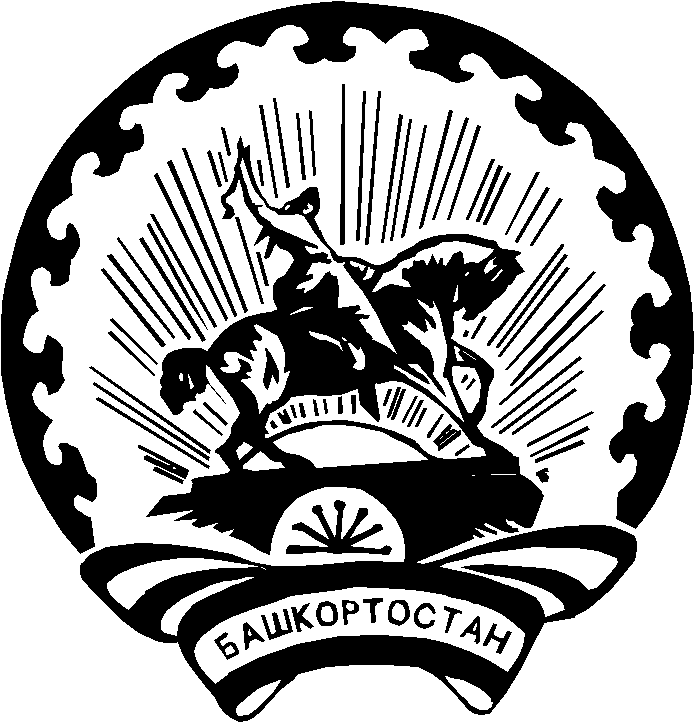 